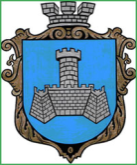 Українам. Хмільник  Вінницької областіР О З П О Р Я Д Ж Е Н Н Я МІСЬКОГО  ГОЛОВИ від    13  вересня  2023 р.                                                                     №454-рПро проведення   позачерговогозасідання виконкому міської ради      Розглянувши  службові записки  начальника управління освіти, молоді та спорту Хмільницької міської ради Оліха В.В., начальника управління праці та соціального захисту населення Хмільницької міської ради Тимошенко І.Я., начальника відділу культури і туризму Хмільницької міської ради Цупринюк Ю.С., начальника організаційного відділу Хмільницької міської ради Тендерис О.В., начальника управління ЖКГ та КВ Хмільницької міської ради Києнко Г.Г., начальника управління містобудування та архітектури Хмільницької міської ради Олійника О.А., відповідно до п.10 статті 9 Закону України «Про правовий режим воєнного стану», п.п.2.2.3 пункту 2.2 розділу 2 Положення про виконавчий комітет Хмільницької міської ради 7 скликання, затвердженого  рішенням 46 сесії міської ради 7 скликання від 22.12.2017р. №1270, керуючись ст.42,ст.59 Закону України „Про місцеве самоврядування в Україні”:1.Провести  позачергове засідання виконавчого комітету  Хмільницької міської ради 14 вересня 2023 року о 10.00 год., на яке винести  питання:2.Загальному відділу Хмільницької міської ради довести це  розпорядження до членів виконкому міської ради та всіх зацікавлених суб’єктів.3.Контроль за виконанням цього розпорядження залишаю за собою.              Міський голова                         Микола ЮРЧИШИНС.МаташІ.БелзаН.Буликова1Про часткове звільнення гр. М. О.В. від оплати за харчування дитини в Закладі дошкільної освіти №1 (ясла – садочок) «Пролісок» м.ХмільникПро часткове звільнення гр. М. О.В. від оплати за харчування дитини в Закладі дошкільної освіти №1 (ясла – садочок) «Пролісок» м.ХмільникПро часткове звільнення гр. М. О.В. від оплати за харчування дитини в Закладі дошкільної освіти №1 (ясла – садочок) «Пролісок» м.ХмільникПро часткове звільнення гр. М. О.В. від оплати за харчування дитини в Закладі дошкільної освіти №1 (ясла – садочок) «Пролісок» м.ХмільникПро часткове звільнення гр. М. О.В. від оплати за харчування дитини в Закладі дошкільної освіти №1 (ясла – садочок) «Пролісок» м.ХмільникДоповідає:  Оліх Віталій Васильович      Начальник управління освіти, молоді та спорту Хмільницької міської ради                     Начальник управління освіти, молоді та спорту Хмільницької міської ради                     Начальник управління освіти, молоді та спорту Хмільницької міської ради                     Начальник управління освіти, молоді та спорту Хмільницької міської ради                     2Про часткове звільнення гр. О. С.П. від оплати за харчування дитини в Закладі дошкільної освіти №5 (ясла – садочок) «Вишенька» м.ХмільникПро часткове звільнення гр. О. С.П. від оплати за харчування дитини в Закладі дошкільної освіти №5 (ясла – садочок) «Вишенька» м.ХмільникПро часткове звільнення гр. О. С.П. від оплати за харчування дитини в Закладі дошкільної освіти №5 (ясла – садочок) «Вишенька» м.ХмільникПро часткове звільнення гр. О. С.П. від оплати за харчування дитини в Закладі дошкільної освіти №5 (ясла – садочок) «Вишенька» м.ХмільникПро часткове звільнення гр. О. С.П. від оплати за харчування дитини в Закладі дошкільної освіти №5 (ясла – садочок) «Вишенька» м.ХмільникДоповідає:   Оліх Віталій Васильович    Начальник управління освіти, молоді та спорту Хмільницької міської ради                Начальник управління освіти, молоді та спорту Хмільницької міської ради                Начальник управління освіти, молоді та спорту Хмільницької міської ради                Начальник управління освіти, молоді та спорту Хмільницької міської ради                3Про часткове звільнення гр. Д. Ж.П. від оплати за харчування дитини в Закладі дошкільної освіти (ясла – садочок) «Веселка» с.СоколоваПро часткове звільнення гр. Д. Ж.П. від оплати за харчування дитини в Закладі дошкільної освіти (ясла – садочок) «Веселка» с.СоколоваПро часткове звільнення гр. Д. Ж.П. від оплати за харчування дитини в Закладі дошкільної освіти (ясла – садочок) «Веселка» с.СоколоваПро часткове звільнення гр. Д. Ж.П. від оплати за харчування дитини в Закладі дошкільної освіти (ясла – садочок) «Веселка» с.СоколоваПро часткове звільнення гр. Д. Ж.П. від оплати за харчування дитини в Закладі дошкільної освіти (ясла – садочок) «Веселка» с.СоколоваДоповідає:  Оліх Віталій Васильович    Доповідає:  Оліх Віталій Васильович    Доповідає:  Оліх Віталій Васильович    Начальник управління освіти, молоді та спорту Хмільницької міської ради   Начальник управління освіти, молоді та спорту Хмільницької міської ради   4Про фінансування з місцевого бюджету коштів для надання одноразової матеріальної допомоги одному з батьків, вдовам/ вдівцям учасників антитерористичної операції, операції об’єднаних сил, осіб, які брали участь у здійсненні заходів із забезпечення національної безпеки і оборони, відсічі і стримування збройної агресії Російської Федерації на території України та загинули чи померли захищаючи незалежність, суверенітет та територіальну цілісність України, під час здійснення заходів із забезпечення національної безпеки і оборони, відсічі і стримування збройної агресії Російської Федерації на території України, а також під час антитерористичної операції, операції об’єднаних сил, до Дня захисників та захисниць УкраїниПро фінансування з місцевого бюджету коштів для надання одноразової матеріальної допомоги одному з батьків, вдовам/ вдівцям учасників антитерористичної операції, операції об’єднаних сил, осіб, які брали участь у здійсненні заходів із забезпечення національної безпеки і оборони, відсічі і стримування збройної агресії Російської Федерації на території України та загинули чи померли захищаючи незалежність, суверенітет та територіальну цілісність України, під час здійснення заходів із забезпечення національної безпеки і оборони, відсічі і стримування збройної агресії Російської Федерації на території України, а також під час антитерористичної операції, операції об’єднаних сил, до Дня захисників та захисниць УкраїниПро фінансування з місцевого бюджету коштів для надання одноразової матеріальної допомоги одному з батьків, вдовам/ вдівцям учасників антитерористичної операції, операції об’єднаних сил, осіб, які брали участь у здійсненні заходів із забезпечення національної безпеки і оборони, відсічі і стримування збройної агресії Російської Федерації на території України та загинули чи померли захищаючи незалежність, суверенітет та територіальну цілісність України, під час здійснення заходів із забезпечення національної безпеки і оборони, відсічі і стримування збройної агресії Російської Федерації на території України, а також під час антитерористичної операції, операції об’єднаних сил, до Дня захисників та захисниць УкраїниПро фінансування з місцевого бюджету коштів для надання одноразової матеріальної допомоги одному з батьків, вдовам/ вдівцям учасників антитерористичної операції, операції об’єднаних сил, осіб, які брали участь у здійсненні заходів із забезпечення національної безпеки і оборони, відсічі і стримування збройної агресії Російської Федерації на території України та загинули чи померли захищаючи незалежність, суверенітет та територіальну цілісність України, під час здійснення заходів із забезпечення національної безпеки і оборони, відсічі і стримування збройної агресії Російської Федерації на території України, а також під час антитерористичної операції, операції об’єднаних сил, до Дня захисників та захисниць УкраїниПро фінансування з місцевого бюджету коштів для надання одноразової матеріальної допомоги одному з батьків, вдовам/ вдівцям учасників антитерористичної операції, операції об’єднаних сил, осіб, які брали участь у здійсненні заходів із забезпечення національної безпеки і оборони, відсічі і стримування збройної агресії Російської Федерації на території України та загинули чи померли захищаючи незалежність, суверенітет та територіальну цілісність України, під час здійснення заходів із забезпечення національної безпеки і оборони, відсічі і стримування збройної агресії Російської Федерації на території України, а також під час антитерористичної операції, операції об’єднаних сил, до Дня захисників та захисниць УкраїниДоповідає:   Тимошенко Ірина Ярославівна      Доповідає:   Тимошенко Ірина Ярославівна      Доповідає:   Тимошенко Ірина Ярославівна      Начальник управління праці та соціального захисту населення Хмільницької міської радиНачальник управління праці та соціального захисту населення Хмільницької міської ради5Про надання соціальної послуги догляд вдома на безоплатній основіПро надання соціальної послуги догляд вдома на безоплатній основіПро надання соціальної послуги догляд вдома на безоплатній основіПро надання соціальної послуги догляд вдома на безоплатній основіПро надання соціальної послуги догляд вдома на безоплатній основіДоповідає:  Тимошенко Ірина ЯрославівнаДоповідає:  Тимошенко Ірина ЯрославівнаДоповідає:  Тимошенко Ірина ЯрославівнаНачальник управління праці та соціального захисту населення Хмільницької міської радиНачальник управління праці та соціального захисту населення Хмільницької міської ради6Внесення змін до рішення виконавчого комітету Хмільницької міської ради  №673 від 24.11.2022р. «Про погодження розміру батьківської плати за навчання  учнів основного контингенту та груп, що працюють на засадах самоокупності на 2023рік КПНЗ Хмільницька школа мистецтв» (зі змінами)Внесення змін до рішення виконавчого комітету Хмільницької міської ради  №673 від 24.11.2022р. «Про погодження розміру батьківської плати за навчання  учнів основного контингенту та груп, що працюють на засадах самоокупності на 2023рік КПНЗ Хмільницька школа мистецтв» (зі змінами)Внесення змін до рішення виконавчого комітету Хмільницької міської ради  №673 від 24.11.2022р. «Про погодження розміру батьківської плати за навчання  учнів основного контингенту та груп, що працюють на засадах самоокупності на 2023рік КПНЗ Хмільницька школа мистецтв» (зі змінами)Внесення змін до рішення виконавчого комітету Хмільницької міської ради  №673 від 24.11.2022р. «Про погодження розміру батьківської плати за навчання  учнів основного контингенту та груп, що працюють на засадах самоокупності на 2023рік КПНЗ Хмільницька школа мистецтв» (зі змінами)Внесення змін до рішення виконавчого комітету Хмільницької міської ради  №673 від 24.11.2022р. «Про погодження розміру батьківської плати за навчання  учнів основного контингенту та груп, що працюють на засадах самоокупності на 2023рік КПНЗ Хмільницька школа мистецтв» (зі змінами)Доповідає: Цупринюк Юлія СтепанівнаДоповідає: Цупринюк Юлія СтепанівнаДоповідає: Цупринюк Юлія СтепанівнаНачальник відділу культури та туризму  Хмільницької міської радиНачальник відділу культури та туризму  Хмільницької міської ради7Про оренду приміщення великої зали Комунального закладу «Будинок культури» Хмільницької міської радиПро оренду приміщення великої зали Комунального закладу «Будинок культури» Хмільницької міської радиПро оренду приміщення великої зали Комунального закладу «Будинок культури» Хмільницької міської радиПро оренду приміщення великої зали Комунального закладу «Будинок культури» Хмільницької міської радиПро оренду приміщення великої зали Комунального закладу «Будинок культури» Хмільницької міської радиДоповідає:  Цупринюк Юлія СтепанівнаДоповідає:  Цупринюк Юлія СтепанівнаДоповідає:  Цупринюк Юлія СтепанівнаНачальник відділу культури та туризму  Хмільницької міської радиНачальник відділу культури та туризму  Хмільницької міської ради8Про безоплатну передачу комунального майна з балансу КЗ  «Будинок культури» на баланс КЗ «Хмільницька публічна бібліотека»Про безоплатну передачу комунального майна з балансу КЗ  «Будинок культури» на баланс КЗ «Хмільницька публічна бібліотека»Про безоплатну передачу комунального майна з балансу КЗ  «Будинок культури» на баланс КЗ «Хмільницька публічна бібліотека»Про безоплатну передачу комунального майна з балансу КЗ  «Будинок культури» на баланс КЗ «Хмільницька публічна бібліотека»Про безоплатну передачу комунального майна з балансу КЗ  «Будинок культури» на баланс КЗ «Хмільницька публічна бібліотека»Доповідає:  Цупринюк Юлія СтепанівнаДоповідає:  Цупринюк Юлія СтепанівнаДоповідає:  Цупринюк Юлія СтепанівнаНачальник відділу культури та туризму  Хмільницької міської радиНачальник відділу культури та туризму  Хмільницької міської ради9Про надання дозволу на передачу в оренду частини приміщення Філії сільський клуб село Кривошиї, що перебуває на балансі КЗ «Будинок культури»Про надання дозволу на передачу в оренду частини приміщення Філії сільський клуб село Кривошиї, що перебуває на балансі КЗ «Будинок культури»Про надання дозволу на передачу в оренду частини приміщення Філії сільський клуб село Кривошиї, що перебуває на балансі КЗ «Будинок культури»Про надання дозволу на передачу в оренду частини приміщення Філії сільський клуб село Кривошиї, що перебуває на балансі КЗ «Будинок культури»Про надання дозволу на передачу в оренду частини приміщення Філії сільський клуб село Кривошиї, що перебуває на балансі КЗ «Будинок культури»Доповідає:  Цупринюк Юлія СтепанівнаДоповідає:  Цупринюк Юлія СтепанівнаДоповідає:  Цупринюк Юлія СтепанівнаНачальник відділу культури та туризму  Хмільницької міської радиНачальник відділу культури та туризму  Хмільницької міської ради10Про відзначення Подяками Хмільницького міського голови жителів Хмільницької міської територіальної громади до Дня рятівникаПро відзначення Подяками Хмільницького міського голови жителів Хмільницької міської територіальної громади до Дня рятівникаПро відзначення Подяками Хмільницького міського голови жителів Хмільницької міської територіальної громади до Дня рятівникаПро відзначення Подяками Хмільницького міського голови жителів Хмільницької міської територіальної громади до Дня рятівникаПро відзначення Подяками Хмільницького міського голови жителів Хмільницької міської територіальної громади до Дня рятівникаДоповідає:Тендерис Оксана Володимирівна       Доповідає:Тендерис Оксана Володимирівна       Доповідає:Тендерис Оксана Володимирівна       Начальник організаційного відділу Хмільницької міської ради  Начальник організаційного відділу Хмільницької міської ради  11Про внесення змін до рішення виконавчого комітету Хмільницької міської ради №485 від 07.09.2023 року «Про відзначення Подяками Хмільницького міського голови жителів Хмільницької громади з нагоди професійних свят»Про внесення змін до рішення виконавчого комітету Хмільницької міської ради №485 від 07.09.2023 року «Про відзначення Подяками Хмільницького міського голови жителів Хмільницької громади з нагоди професійних свят»Про внесення змін до рішення виконавчого комітету Хмільницької міської ради №485 від 07.09.2023 року «Про відзначення Подяками Хмільницького міського голови жителів Хмільницької громади з нагоди професійних свят»Про внесення змін до рішення виконавчого комітету Хмільницької міської ради №485 від 07.09.2023 року «Про відзначення Подяками Хмільницького міського голови жителів Хмільницької громади з нагоди професійних свят»Про внесення змін до рішення виконавчого комітету Хмільницької міської ради №485 від 07.09.2023 року «Про відзначення Подяками Хмільницького міського голови жителів Хмільницької громади з нагоди професійних свят»Доповідає:  Тендерис Оксана Володимирівна       Доповідає:  Тендерис Оксана Володимирівна       Доповідає:  Тендерис Оксана Володимирівна       Начальник організаційного відділу Хмільницької міської ради  Начальник організаційного відділу Хмільницької міської ради  12Про розгляд клопотань юридичних та фізичних осіб з питань видалення деревонасаджень у населених пунктах Хмільницької міської територіальної  громадиПро розгляд клопотань юридичних та фізичних осіб з питань видалення деревонасаджень у населених пунктах Хмільницької міської територіальної  громадиПро розгляд клопотань юридичних та фізичних осіб з питань видалення деревонасаджень у населених пунктах Хмільницької міської територіальної  громадиПро розгляд клопотань юридичних та фізичних осіб з питань видалення деревонасаджень у населених пунктах Хмільницької міської територіальної  громадиПро розгляд клопотань юридичних та фізичних осіб з питань видалення деревонасаджень у населених пунктах Хмільницької міської територіальної  громадиДоповідає:  Києнко Галина ГригорівнаДоповідає:  Києнко Галина ГригорівнаДоповідає:  Києнко Галина ГригорівнаДоповідає:  Києнко Галина ГригорівнаНачальник управління ЖКГ та КВ Хмільницької міської ради13Про розгляд клопотань юридичних та фізичних осіб з питань видалення деревонасаджень у населених пунктах Хмільницької міської територіальної  громадиПро розгляд клопотань юридичних та фізичних осіб з питань видалення деревонасаджень у населених пунктах Хмільницької міської територіальної  громадиПро розгляд клопотань юридичних та фізичних осіб з питань видалення деревонасаджень у населених пунктах Хмільницької міської територіальної  громадиПро розгляд клопотань юридичних та фізичних осіб з питань видалення деревонасаджень у населених пунктах Хмільницької міської територіальної  громадиПро розгляд клопотань юридичних та фізичних осіб з питань видалення деревонасаджень у населених пунктах Хмільницької міської територіальної  громадиДоповідає:  Києнко Галина ГригорівнаДоповідає:  Києнко Галина ГригорівнаНачальник управління ЖКГ та КВ Хмільницької міської радиНачальник управління ЖКГ та КВ Хмільницької міської радиНачальник управління ЖКГ та КВ Хмільницької міської ради14Про утворення архітектурно – містобудівної ради при управлінні містобудування та архітектури міської радиПро утворення архітектурно – містобудівної ради при управлінні містобудування та архітектури міської радиПро утворення архітектурно – містобудівної ради при управлінні містобудування та архітектури міської радиПро утворення архітектурно – містобудівної ради при управлінні містобудування та архітектури міської радиПро утворення архітектурно – містобудівної ради при управлінні містобудування та архітектури міської радиДоповідає: Олійник Олександр АнатолійовичДоповідає: Олійник Олександр АнатолійовичДоповідає: Олійник Олександр АнатолійовичНачальник управління архітектури та містобудування Хмільницької міської радиНачальник управління архітектури та містобудування Хмільницької міської ради